							Van 8.45 – 9.15start van de ochtend i            genzuigen 1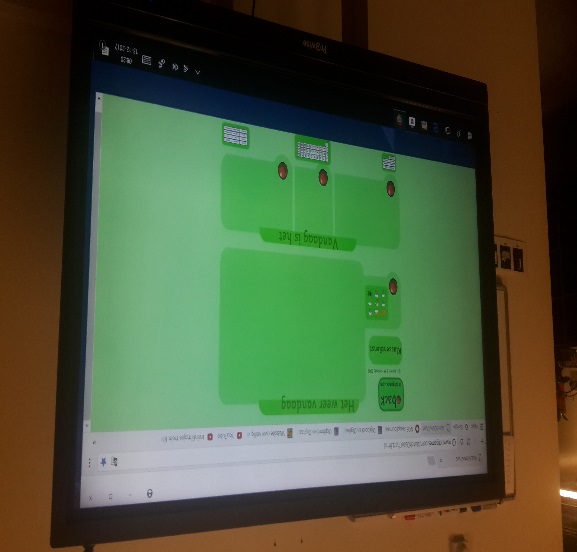 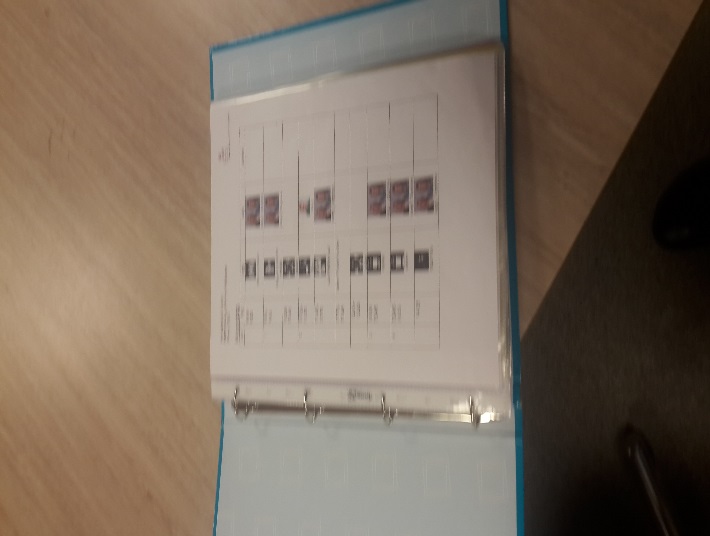  ik start de ochtendMaandagvan 9.15 – 9.30 uurjeugdjournaal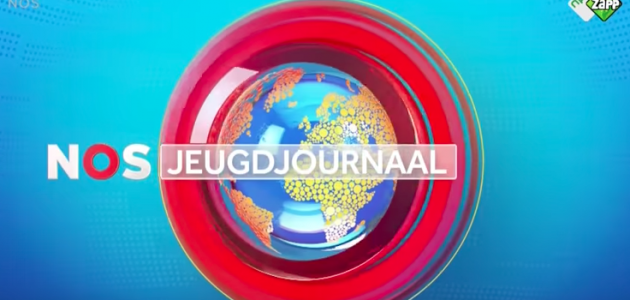 ik kijk het JeugdjournaalMaandag								van 9.30 – 9.45 uurMulti Media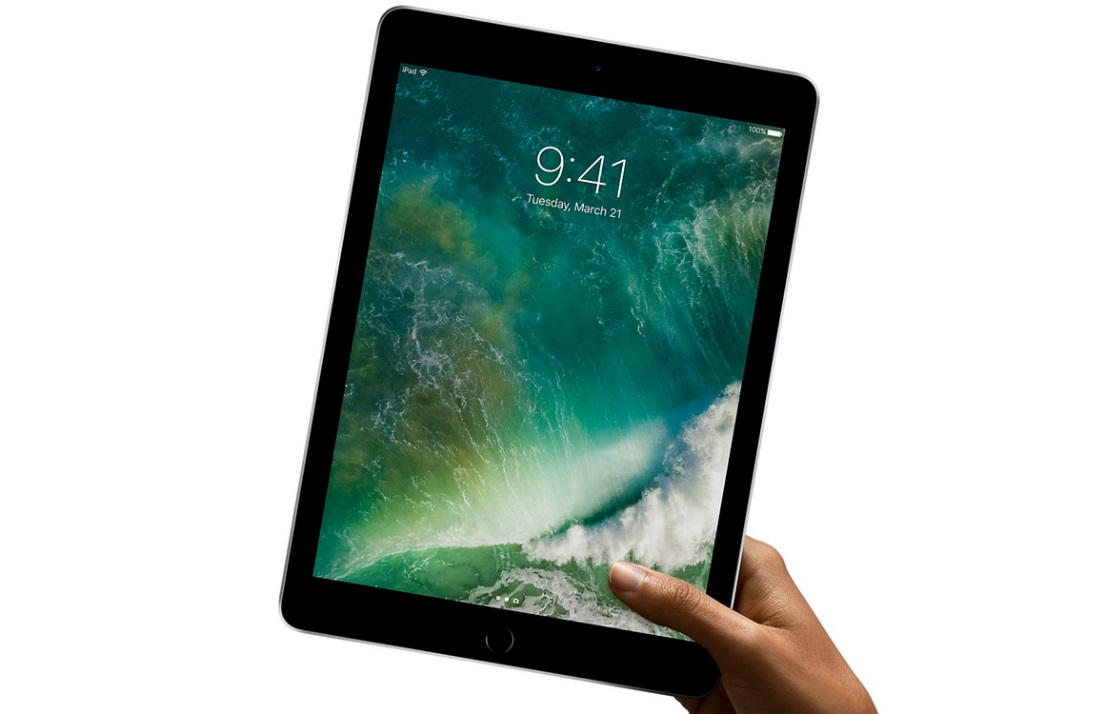 ik ga werken met de IPadMaandagVan 9.45 – 10.00 uurpauze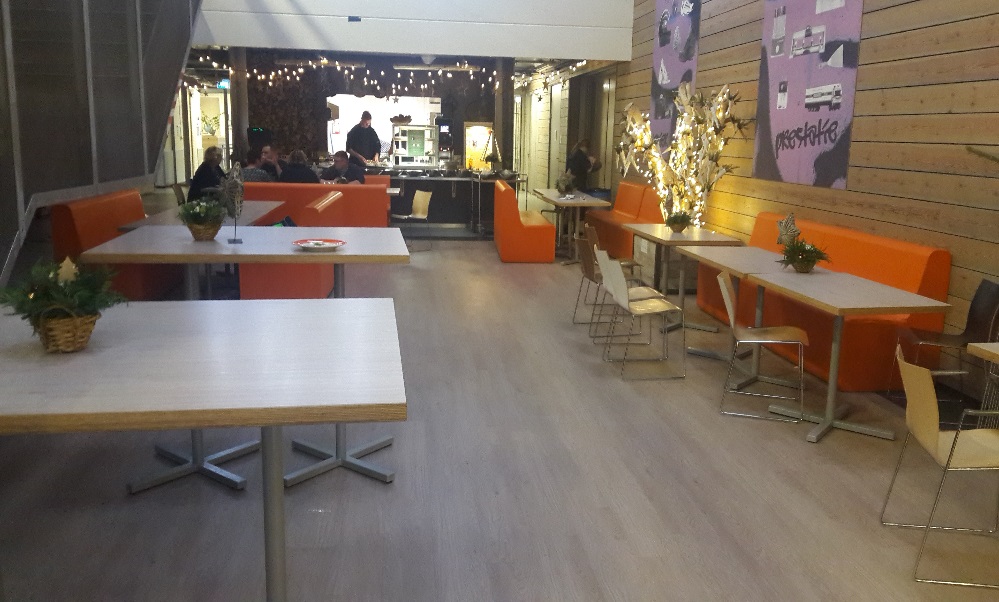 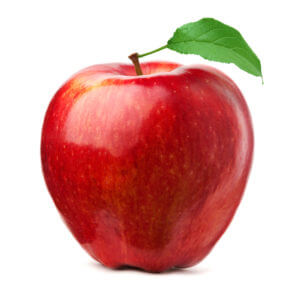 ik ga fruit etenMaandagvan 10.00 – 10.20 uurgym: omkleden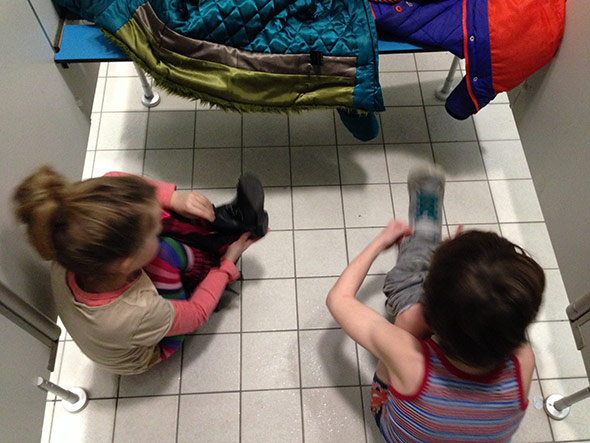 ik ga omkleden voor gymMaandagvan 10.20 – 11.00 uurgym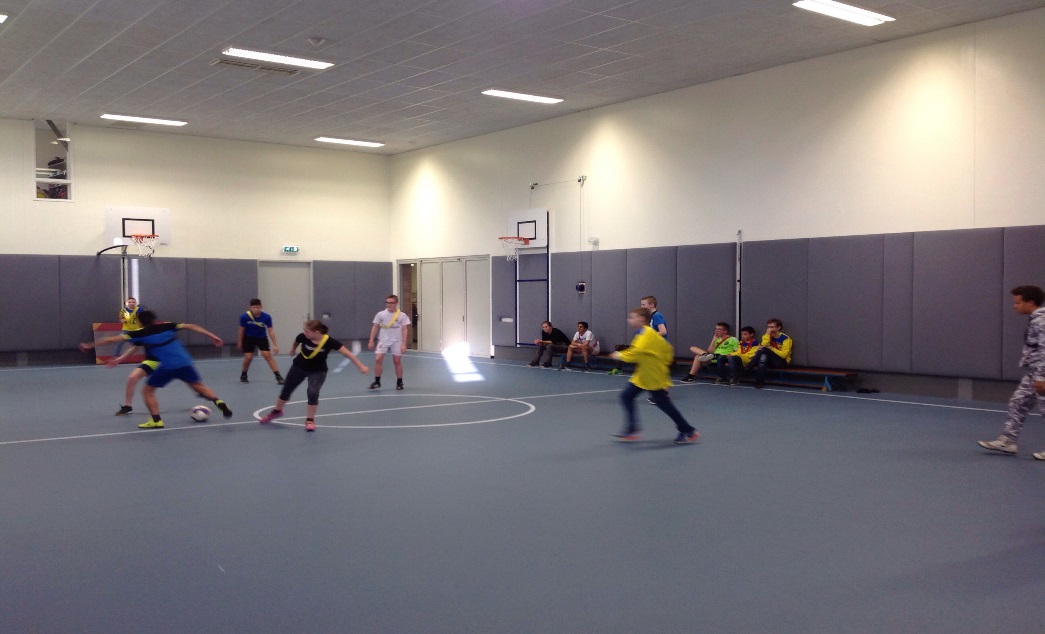 ik ga gymmenMaandagvan 11.00 – 11.30 uuromkleden na gym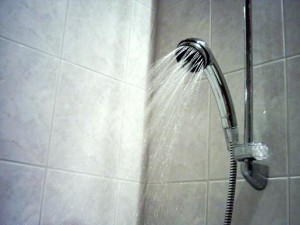 ik ga douchen en aankledenMaandagvan 11.30 – 12.00 uurlezen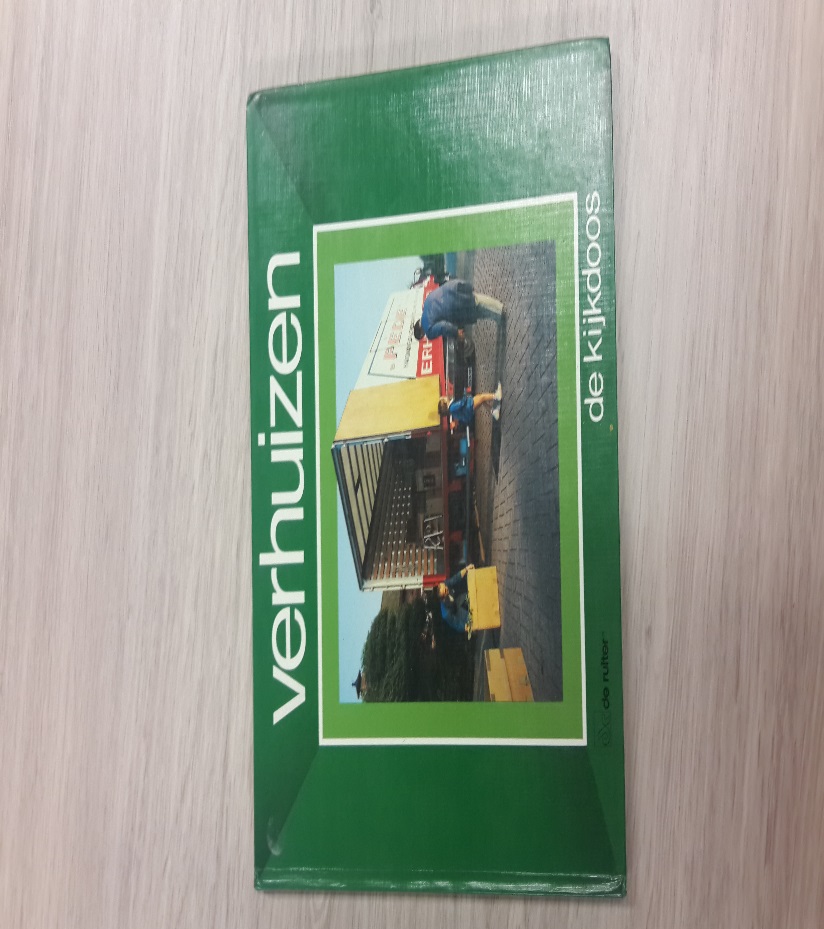 ik lees een boekMaandagvan 12.00 – 12.30 uurlezen: werken uit de map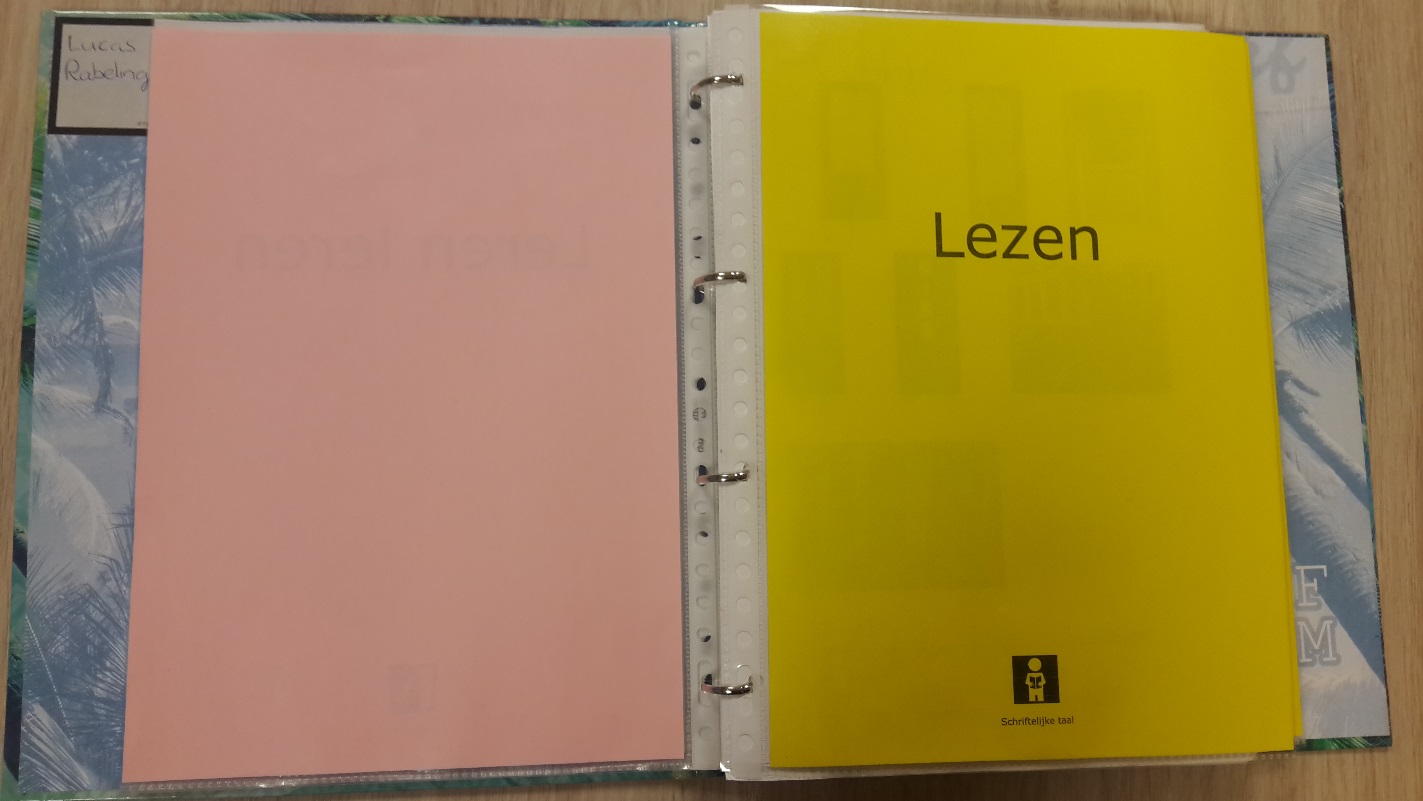 ik werk uit de mapMaandagvan 12.30 – 13.00 uurpauze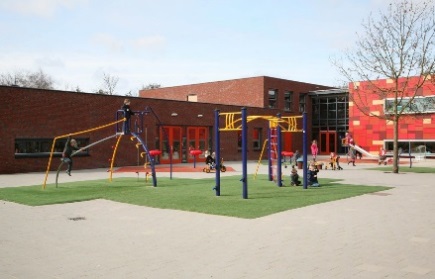 ik eet brood en speel buitenMaandagVan 13.00 – 14.25 uurkoken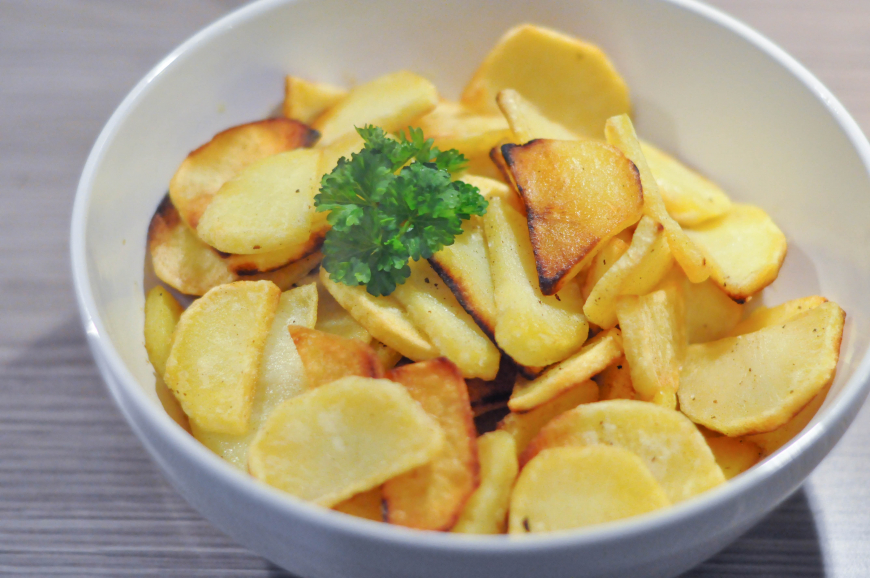 ik eet gebakken aardappelenMaandagvan 14.25 tot 14.30 uuragenda uitdelen en naar de bus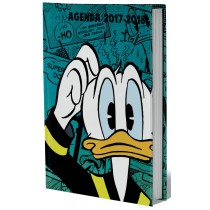 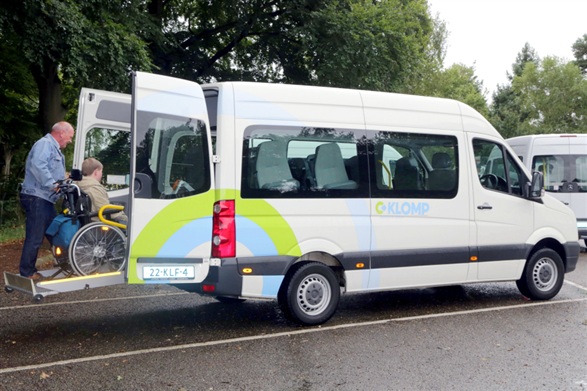 ik ga naar de bus